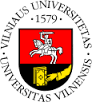 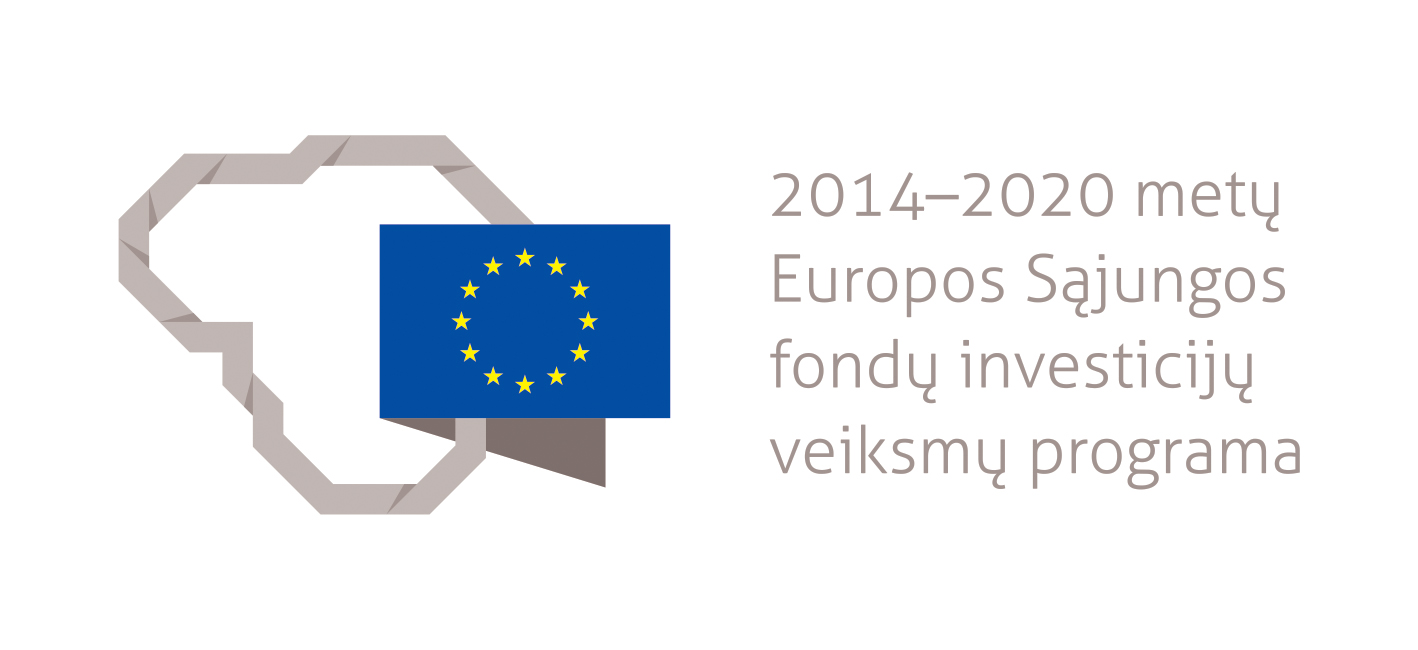 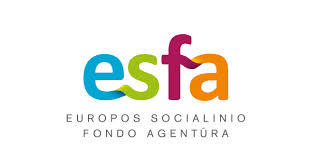 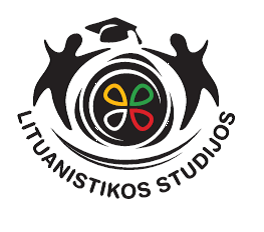 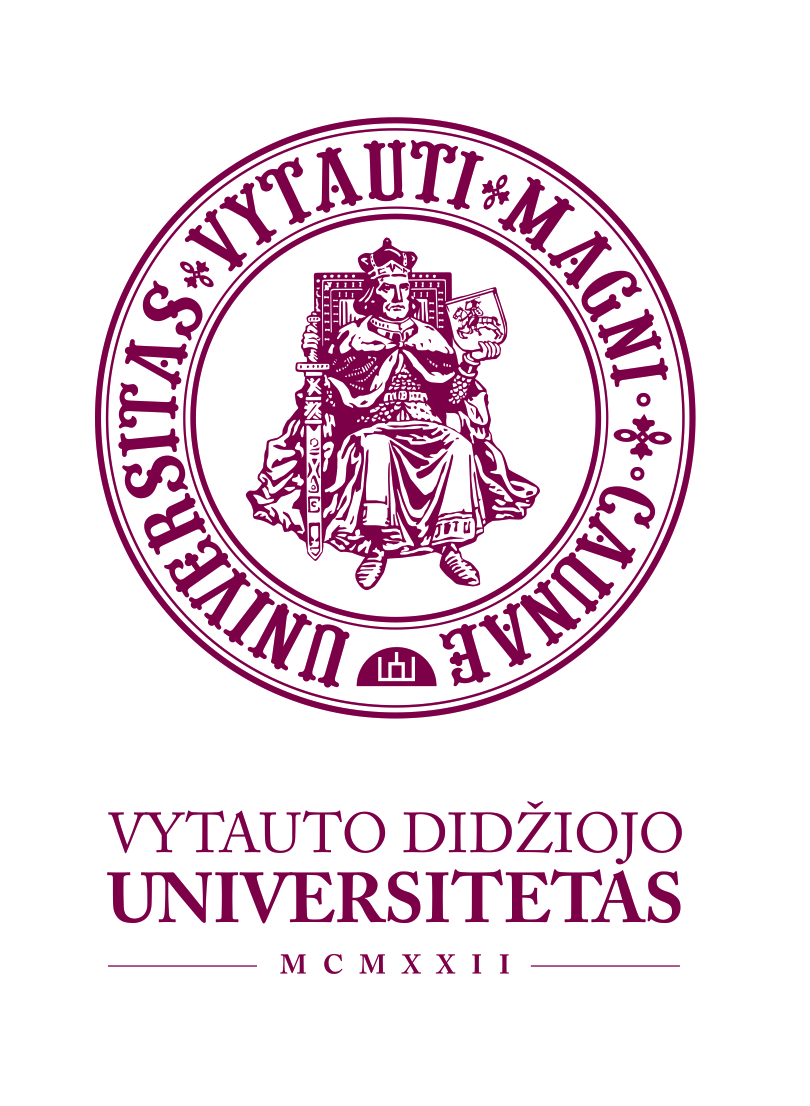 REGISTRACIJOS ANKETA VASAROS KURSAMSPastaba: Anketą pildo centro vadovas.Informacija apie studentą, atvykstantį į vasaros kursus:Pavardė:Vardas:Gimimo data (metai, mėnuo, diena):Pilietybė:Lytis:Telefonas:El. paštas:Baltistikos centras, kuriam studentas atstovauja:Studijų pakopa: Lietuvių kalbos mokėjimo lygis:A1		A2B1		B2C1		C2Kur studentas norėtų studijuoti:A)  VU B) VDUKur studentas norėtų gyventi?A) BendrabutyjeB) Pats susiras, kur gyventiSpecialūs pageidavimai:Reitingo numeris (rašomas tada, kai iš centro į kursus ketina vykti keli studentai, nepriklausomai nuo pageidaujamos studijų vietos):Anketą užpildė:                Vardas, pavardė            			 ParašasVasaros kursai organizuojami pagal ES SF finansuojamą projektą „Užsienio baltistikos centrų ir Lietuvos mokslo ir studijų institucijų bendradarbiavimo skatinimas“ (Nr. 09.3.1-ESFA-V-709-01-0002) 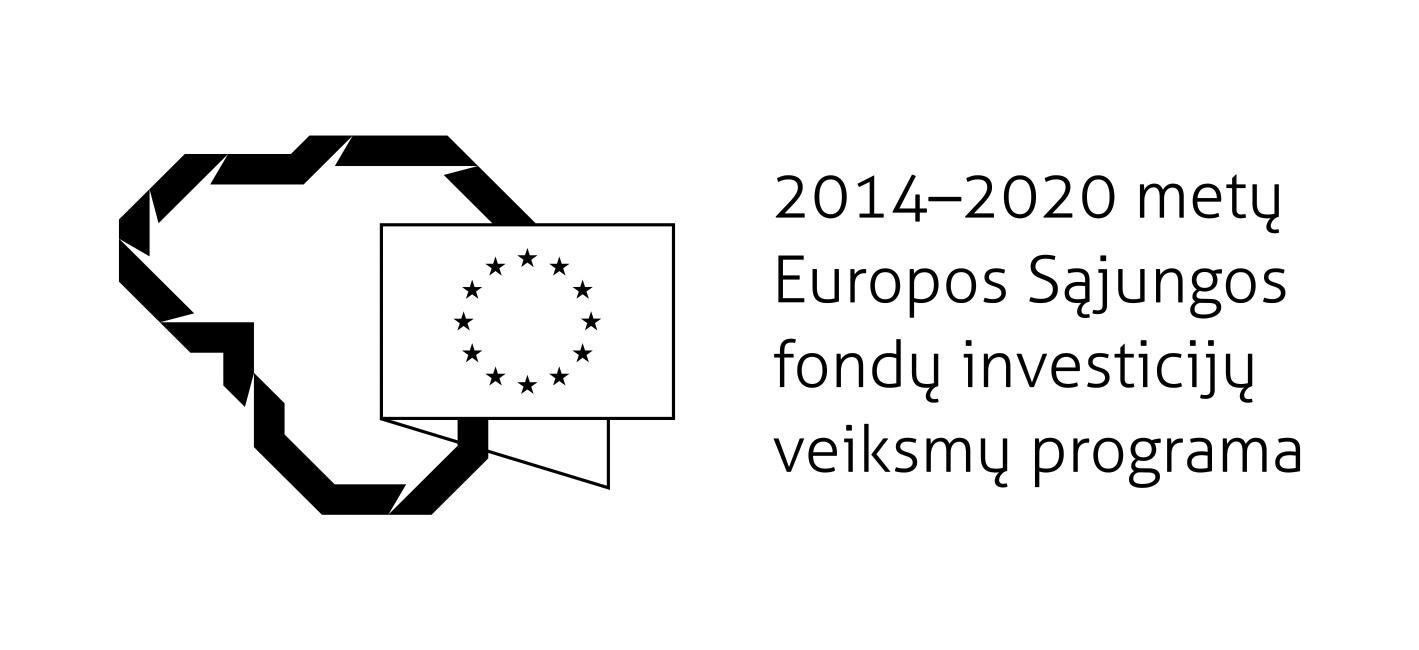 